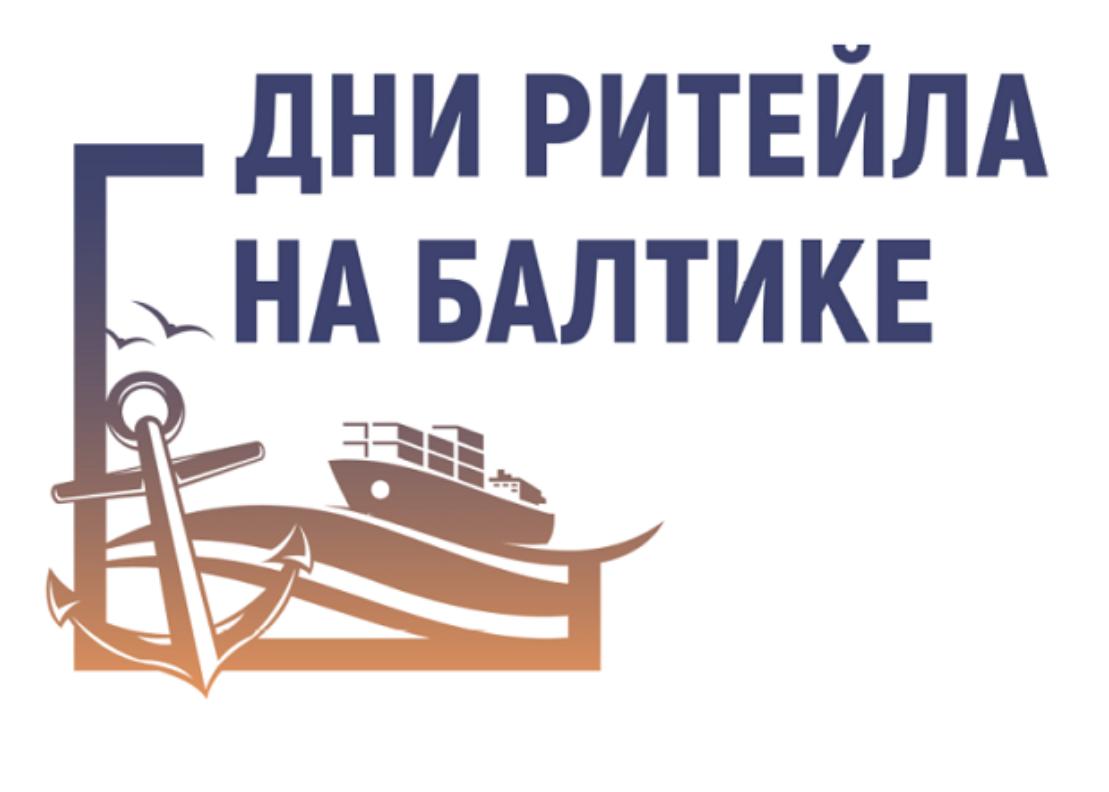       С 18 по 19 августа 2022 года в г. Светлогорске Калининградской области состоится межрегиональный форум «Дни ритейла на Балтике» (далее – Форум), являющийся частью федерального форума «Неделя Российского Ритейла».      Деловая программа Форума в г. Светлогорске будет состоять из более  чем 20 экспертных и аналитических сессий. Представители власти и ритейла, руководители отраслевых союзов, поставщики и эксперты обсудят тренды потребительского рынка, а также обменяются лучшими практиками работы в условиях новой реальности в тематических сессиях по следующим направлениям: логистика, маркетинг, технологии, E-COM.      Откроет мероприятие пленарное заседание «Потребительский рынок вусловиях неопределенности» и «Обеспечение товарной безопасности региона».      Для партнеров Форума организаторы мероприятия подготовили интересные условия участия. Так, компании могут разместить на площадке мероприятия брендированный стенд, показать рекламное видео о компании или вложить фирменные буклеты в портфель участника.      Программа мероприятия формируется и в ближайшее время будетопубликована на официальном сайте: retaildays.ru. Форум состоится по адресу: г. Светлогорск, ул. Ленина, 11, «Янтарь-холл».      Участие в Форуме бесплатное, по предварительной регистрации на сайте.      Для получения более подробной информации просьба обращаться в Дирекцию Форума: info@retailevent.ru, +7 495 3237107.